Resources for Home Learning - Phonics and Reading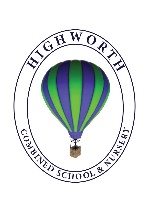 Please find below a list of useful websites and resources to support your child with Phonics and Reading. If you would like any further information, please feel free to email us.year1@highworthcombined.co.ukOxford Owl Reading Bookshttps://www.oxfordowl.co.uk/for-home/reading-owl/readingFree e-books for children 3-11Read Write Inc. (RWI) information and reading books can be found on this website too:https://home.oxfordowl.co.uk/reading/reading-schemes-oxford-levels/read-write-inc-phonics-guide/ https://www.oxfordowl.co.uk/home/reading-site/find-a-book/library-page?view=image&query=&type=book&age_group=&level=&level_select=&book_type=&series=Read+Write+Inc.#Ruth Miskin RWI on-line lessons (from 23rd March – 3rd April)https://www.youtube.com/playlist?list=PLDe74j1F52zQ24vACH9z4zO53N_JCYlSlhttps://www.facebook.com/miskin.education/Every weekday you can revise sounds at these times:Set 1 Speed Sounds at 9.30 am and again at 12.30 pmSet 2 Speed Sounds at 10.00 am and again at 1.00 pmSet 3 Speed Sounds at 10.30 am and again at 1.30 pmPhonics Play https://www.phonicsplay.co.uk/Free phonics games Mr T’s Phonicshttps://www.youtube.com/channel/UC7sW4j8p7k9D_qRRMUsGqywMr Thorne and Geraldine make great fun phonics videos. There is also an internet safety video at the start of this website.Twinklhttps://www.twinkl.co.uk/resources/literacy/literacy-phonicsLoads of free resources for parents to support learning during these difficult times